Муниципальное автономное учреждение дополнительного образования«Детско-юношеская спортивная школа»ДНЕВНИКТРЕНИРОВКИ СПОРТСМЕНАМАУ ДО ДЮСШ ГО КрасноуфимскПАМЯТКА по ведению и заполнению дневника спортсмена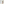 Дневник является документом обучающегося МАУ ДО ДЮСШ. Ответственность за его обязательное и аккуратное ведение несет сам спортсмен.1.     Все записи в дневнике спортсмен делает ручкой одного цвета (синего).2.     Спортсмен заполняет лицевую сторону обложки; записывает фамилию, имя и отчество тренера-преподавателя; указывает месяц и число. Посторонние записи и рисунки в дневнике недопустимы.3.     Спортсмен ежедневно записывает задания для самостоятельной работы в графы того дня, на который они заданы (страницы не пропускаются).4.     Спортсмен предъявляет дневник по требованию тренера-преподавателя.5.  Своевременное ведение дневника – это средство повышения уровня самосознания спортсмена, стремящегося совершенствовать свое мастерство. Дневник  обучающегося  МАУ ДО ДЮСШ на 20___-20___ учебный годФамилия___________________________________________________________Имя ______________________________________________________________Дата рождения _____________________________________________________Отделение _________________________________________________________Тренер ____________________________________________________________Группа ____________________________________________________________Подпись тренера__________________Плантренировочных занятий на 20___-20___ учебный годЗадачи тренировочных занятий _______________________________________________________________________________________________________________________________________________________________________________________________________________________________________________________________________________________________________________________________________________________________________________________________________________________________________________________________________Содержание тренировочных занятий ________________________________________________________________________________________________________________________________________________________________________________________________________________________________________________________________________________________________________________________________________________________________________________________________________________________________________________________________________________________________________________________________________________________________________________________________________________________________________________________________________________________________________________________________________________________________________________________________________________________________________________________________________________________________Месяц _____________________ 20__г.Подпись тренера __________________________________________________Замечания: ____________________________________________________________________________________________________________________________________________________________________________________________Общие замечания и анализ тренера-преподавателя о росте спортивных достижений спортсмена________________________________________________________________________________________________________________________________________________________________________________________________________________________________________________________________________________________________________________________________________________________________________________________________________________________________________________________________________________________________________________________________________________________________________________________________________________________________________________________________________________________________________________________________________________________________________________________________________________________________________________________________________________________________________________________________________________________________________________________________________________________________________________________________________________________________________________________________________________________________________________________________________________________________________________________________________________________________________________________________________________________________________ДатаСодержание тренировочного занятия и режим дня (зарядка, дополнительные занятия)Запись спортсмена о самоконтроле